Hoi Chirovrienden,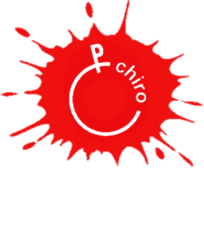 Nu dat alle leiding gekend is, vliegen we er zondag vol energie in! In deze brief vinden jullie algemene informatie over het reilen en zeilen van de Chiro.

ALGEMEEN:Het is elke zondag Chiro vanaf 14u tot:    Pinkels – Speelclub – Rakwi’s: 17u
    Tito’s : 18u
    Keti’s : 18u30
    Aspi’s: 19uWie is hoofdleiding dit jaar?Alice Krug			0477/ 23 68 83Sven Van Aert		0470/ 30 40 07E-mail: hoofdleiding.chiromejoca@hotmail.comWie en wat zijn onze VB’s? (Volwassenbegeleiders)Jaap Rijnberg is momenteel onze volwassenbegeleider. In de loop van het jaar zal er ook een tweede lid komen. Zij zijn er om een oogje in het zeil te houden en de ploeg te ondersteunen en te helpen daar waar de leiding hulp vraagt. Ze sturen bij waar nodig. Na de leiding en de hoofdleiding zijn zij het volgende aansprekingspunt voor ouders. Samen met de leidingsploeg zetten ze hun beste beentje voor zodat uw zoon of dochter volop kan samenspelen en genieten in de Chiro.
We benadrukken wel dat we graag hebben dat er bij problemen steeds eerst hoofdleiding of leiding wordt gecontacteerd.Nieuw dit jaar:De leiding zal vanaf dit jaar niet meer langskomen bij de leden thuis. In plaats daarvan krijgt u op 2 zondagen na de Chiro de kans om uw zoon/dochter in te schrijven en te betalen. Deze dagen zijn 27 september en 11oktober om 17u voor pinkel t.e.m. rakwi, om 18u voor de tito’s. Bij goed weer krijgt elke groep buiten zijn tafel, zodat de ouders de leidingsploeg ook eens kunnen ontmoeten. Bij goed weer zal dit binnen in de verschillende lokalen plaatsvinden. Vergeet allemaal geen mondmasker aan te doen en voldoende afstand te bewaren.(Moest u op beide momenten niet aanwezig kunnen zijn, is betaling via overschrijving ook mogelijk: naam + groep kind op BE78 8508 9330 1286.)Een overzicht van de kosten per groep:PROGRAMMA’S:Voor pinkel, speelclub, rakwi en tito worden tweemaandelijks programma’s opgesteld. Alle programma’s komen netjes en op tijd op de site. (www.chiromejoca.be) 
Algemene brieven en informatie over uitstappen als bv. zwemmen, pretpark… zijn ook daar te vinden. Algemeen programma Oktober:27 september: 	Gewoon Chiro + mogelijkheid tot inschrijven4 oktober: 	Gewoon Chiro + uniformenpas 
11 oktober:	Gewoon Chiro+ mogelijkheid tot inschrijven18 oktober:	Gewoon Chiro + Mejoca’s bierproeverij voor de ouders (zie evenement op Facebook)	25 oktober: Gewoon ChiroUniformenHeb je nog geen uniform? Is je uniform versleten of ben je hard gegroeid? Kom dan op 4oktober tussen 13u en 14u naar onze chirolokalen. Door de huidige COVID-situatie kunnen we jullie niets laten passen. Het zou dus voornamelijk zijn om te meten en te bestellen.  Neem zeker een mondmasker (eventueel een meetlint) en cash geld mee, want we vragen om ter plaatse te betalen! Het chiro-uniform bestaat uit:Meisjes: beige chiro-short of beige chiro(broek)rok
rode chiro T-shirt/chiro topje
donkerblauwe trui (moet niet van chiro zijn) of chirohemd
sokken: blauw, rood, wit, grijs, zwartJongens:beige chiro-short
rode chiro T-shirt
donkerblauwe trui (moet niet van chiro zijn) of chirohemd
sokken: blauw, rood, wit, grijs, zwartCoronaDe maatregelen omtrent corona kunt u terugvinden op de siteEnkele data om zéker te onthouden:11 juli tot 21 juli: Chirokamp! Schrijf deze datum alvast in je agenda!!!16 t.e.m 18 oktober: Tijdens dit weekend organiseren wij “Mejoca’s Bierproeverij”. Kom ons eigen biertje proeven, net als nog vele anderen. We geven jullie ook de mogelijkheid om lekkere stoofvlees met frietjes te bestellen! Voor meer informatie kunt u terecht op ons Facebook evenement.31 december: (hopelijk!) peperkoekenverkoop Chirogroetjes, DE LEIDING!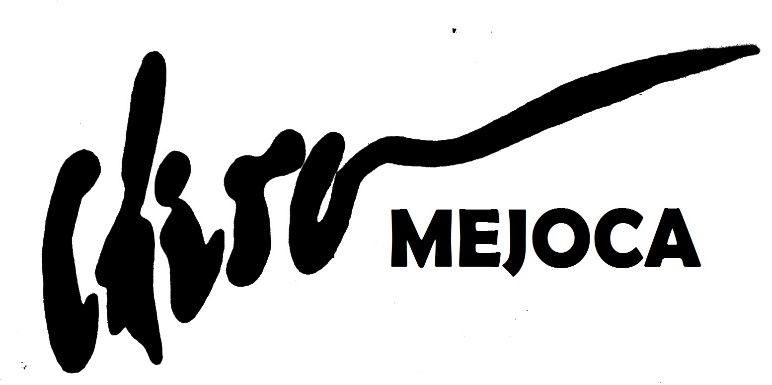 GroepLidgeldDrankgeldtotaalPinkel-Rakwi22 euro13 euro35 euroTito22 euro23 euro45 euroKeti22 euro28 euro50 euroAspi22 euro33 euro55 euro